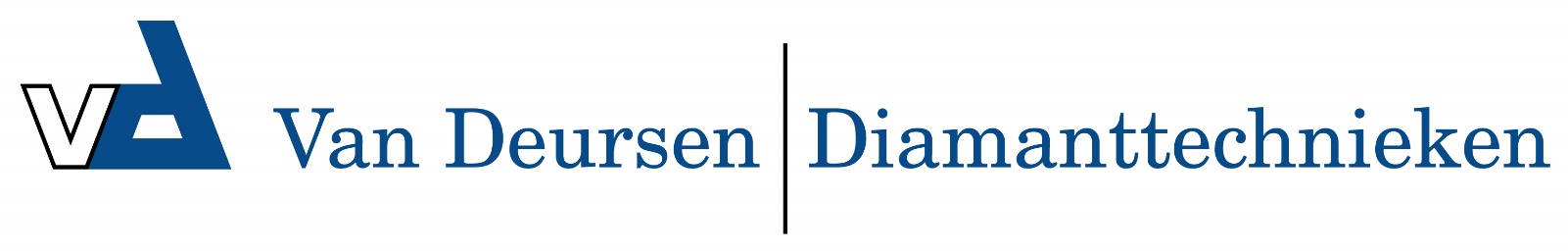 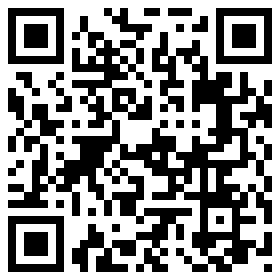 Tegelboren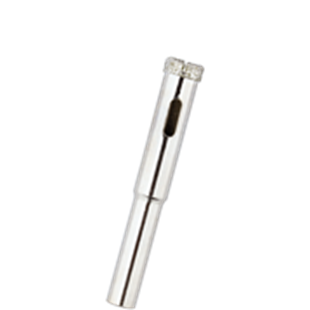 TegelborenUitvoeringExact boren, mooie zuivere gaten, geen materiaal versplintering.ToepassingGraniet, keramiek en dubbelgebakken tegels.Art.nr.Diam.     Boordiepte758.0500530758.0600630758.0800830758.10001030758.12001230